Activity 8Connecticut Core Standards for English Language Arts and Literacy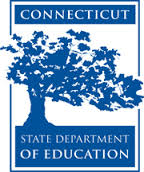 Grades 6–12Systems of Professional LearningSession at-a-GlanceActivity 8: Plan for Sharing(15 minutes) Common Core Coaches will discuss and develop a strategy for sharing Module 1’s key messages and instructional resources (e.g., PowerPoint presentations, videos, resource links, and aligned instructional practices) with colleagues back at their schools.Supporting Documents:Plan for SharingPowerPoint Slides:68–69Session ImplementationModule 1Facilitator GuideFocus on Instructional ShiftsActivity 8Activity 8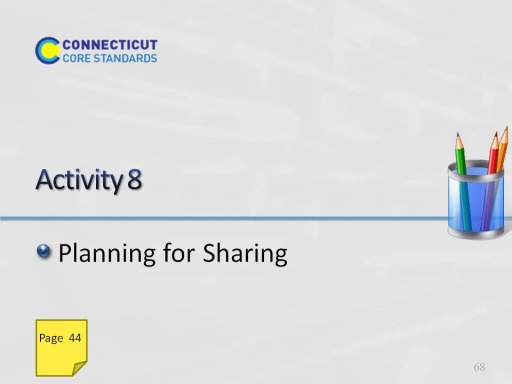 Slide 68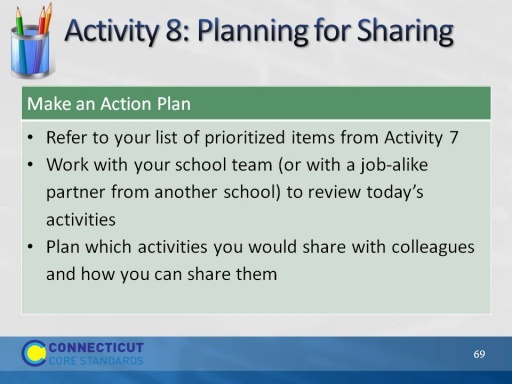 Slide 69(Allow 15 minutes for this activity; adjust time as needed.)(Allow 15 minutes for this activity; adjust time as needed.)